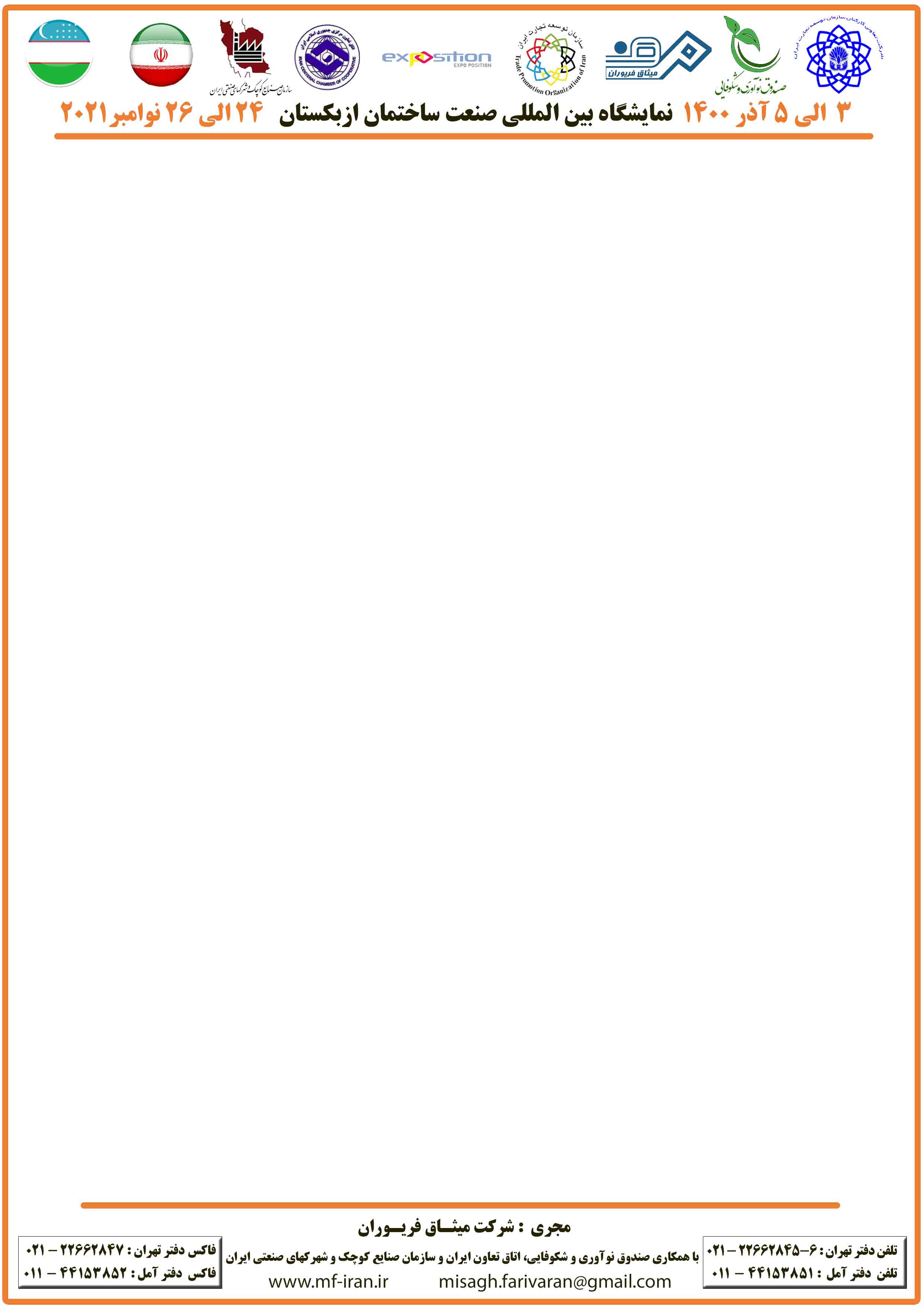 هزینه تبلیغات در کتاب نمایشگاه	نام و نام خانوادگی :.............................. سمت…………………….. تاریخ..................................امضا ..........................580دلارجلد کاتالوگ( صفحه 2،3،4،5 )425دلارصفحه تمام رنگی (داخل کاتالوگ)250 دلارصفحه کامل سیاه و سفید ( داخل کاتالوگ)265 دلارنصف صفحه رنگی( داخل کاتالوگ)160دلارنصف صفحه سیاه و سفید( داخل کاتالوگ)65 دلارلوگو( داخل کاتالوگ)250دلارتبلیغات( بدون صدا) در صفحه نمایش LED در داخل پاویلون در طول 3 روز برگزاری نمایشگاه